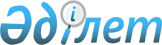 О признании утратившим силу решения Жаркаинского районного маслихата от 3 марта 2017 года № 6С-9/4 "Об утверждении Правил выдачи служебного удостоверения государственного учреждения "Аппарат Жаркаинского районного маслихата" и его описание"Решение Жаркаинского районного маслихата Акмолинской области от 29 июня 2020 года № 6С-55/3. Зарегистрировано Департаментом юстиции Акмолинской области 3 июля 2020 года № 7934
      В соответствии со статьей 6 Закона Республики Казахстан от 23 января 2001 года "О местном государственном управлении и самоуправлении в Республике Казахстан", статьей 27 Закона Республики Казахстан от 6 апреля 2016 года "О правовых актах", Жаркаинский районный маслихат РЕШИЛ:
      1. Признать утратившим силу решение Жаркаинского районного маслихата "Об утверждении Правил выдачи служебного удостоверения государственного учреждения "Аппарат Жаркаинского районного маслихата" и его описание" от 3 марта 2017 года № 6С-9/4 (зарегистрировано в Реестре государственной регистрации нормативных правовых актов № 5868, опубликовано 12 апреля 2017 года в Эталонном контрольном банке нормативных правовых актов Республики Казахстан в электронном виде).
      2. Настоящее решение вступает в силу со дня государственной регистрации в Департаменте юстиции Акмолинской области и вводится в действие со дня официального опубликования.
					© 2012. РГП на ПХВ «Институт законодательства и правовой информации Республики Казахстан» Министерства юстиции Республики Казахстан
				
      Председатель сессии
Жаркаинского районного маслихата

Б.Аубакиров

      Секретарь
Жаркаинского районного маслихата

У.Ахметова
